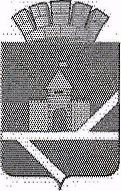                              Российская Федерация                                                   Свердловская областьАДМИНИСТРАЦИЯ  ПЫШМИНСКОГО ГОРОДСКОГО ОКРУГАПОСТАНОВЛЕНИЕот	                        	                             №______пгт. ПышмаОб утверждении Плана мероприятий Пышминского городского округа по противодействию коррупции на 2018-2020 годы          В соответствии с Федеральным законом от 25.12.2008 № 273-ФЗ «О противодействии коррупции»,  Указом Президента РФ от 29.06.2018 N 378 «О Национальном плане противодействия коррупции на 2018 - 2020 годы», учитывая результаты проведенного общественного обсуждения,П о с т а н о в л я ю:1. Утвердить План мероприятий Пышминского городского округа по противодействию коррупции на 2018-2020 годы  (прилагается).2. Настоящее постановление   разместить на официальном сайте Пышминского городского округа.3. Контроль за выполнением настоящего постановления  возложить на заместителя главы администрации Пышминского городского округа по организации управления Кузеванову А.В.Глава  Пышминского городского округа                                       В.В. СоколовУтвержденпостановлением администрацииПышминского городского округаот  ___________ №____________ПЛАН МЕРОПРИЯТИЙ ПО ПРОТИВОДЕЙСТВИЮ КОРРУПЦИИ В ПЫШМИНСКОМ ГОРОДСКОМ ОКРУГЕ  НА 2018 – 2020 ГОДЫ№ п/пНаименование мероприятияОтветственные исполнителиОтветственные исполнителиСрок выполненияСрок выполнения1. СОВЕРШЕНСТВОВАНИЕ НОРМАТИВНОГО ПРАВОВОГО ОБЕСПЕЧЕНИЯ ДЕЯТЕЛЬНОСТИ ПО ПРОТИВОДЕЙСТВИЮ КОРРУПЦИИ1. СОВЕРШЕНСТВОВАНИЕ НОРМАТИВНОГО ПРАВОВОГО ОБЕСПЕЧЕНИЯ ДЕЯТЕЛЬНОСТИ ПО ПРОТИВОДЕЙСТВИЮ КОРРУПЦИИ1. СОВЕРШЕНСТВОВАНИЕ НОРМАТИВНОГО ПРАВОВОГО ОБЕСПЕЧЕНИЯ ДЕЯТЕЛЬНОСТИ ПО ПРОТИВОДЕЙСТВИЮ КОРРУПЦИИ1. СОВЕРШЕНСТВОВАНИЕ НОРМАТИВНОГО ПРАВОВОГО ОБЕСПЕЧЕНИЯ ДЕЯТЕЛЬНОСТИ ПО ПРОТИВОДЕЙСТВИЮ КОРРУПЦИИ1. СОВЕРШЕНСТВОВАНИЕ НОРМАТИВНОГО ПРАВОВОГО ОБЕСПЕЧЕНИЯ ДЕЯТЕЛЬНОСТИ ПО ПРОТИВОДЕЙСТВИЮ КОРРУПЦИИ1. СОВЕРШЕНСТВОВАНИЕ НОРМАТИВНОГО ПРАВОВОГО ОБЕСПЕЧЕНИЯ ДЕЯТЕЛЬНОСТИ ПО ПРОТИВОДЕЙСТВИЮ КОРРУПЦИИ1.Анализ действующих муниципальных правовых актов о противодействии коррупции в целях приведения его в соответствие с законодательством Российской Федерации и Свердловской области. Заместитель главы администрации Пышминского городского округа по организации управления, организационно – правовой отдел администрации Пышминского городского округа,  Дума Пышминского городского округа (по согласованию), Счетная палата Пышминского городского округа (по согласованию); Заместитель главы администрации Пышминского городского округа по организации управления, организационно – правовой отдел администрации Пышминского городского округа,  Дума Пышминского городского округа (по согласованию), Счетная палата Пышминского городского округа (по согласованию);   В течение трех месяцев со дня изменения федерального законодательства и законодательства Свердловской области   В течение трех месяцев со дня изменения федерального законодательства и законодательства Свердловской области2.Актуализация  постановления администрации Пышминского городского округа об организационных мерах по установлению персональной ответственности за антикоррупционную работу Заместитель главы администрации Пышминского городского округа по организации управленияЗаместитель главы администрации Пышминского городского округа по организации управленияПо мере необходимостиПо мере необходимости2. ПОВЫШЕНИЕ РЕЗУЛЬТАТИВНОСТИ АНТИКОРРУПЦИОННОЙ ЭКСПЕРТИЗЫ МУНИЦИПАЛЬНЫХ НОРМАТИВНЫХ ПРАВОВЫХ АКТОВ ПЫШМИНСКОГО ГОРОДСКОГО ОКРУГА И ПРОЕКТОВМУНИЦИПАЛЬНЫХ НОРМАТИВНЫХ ПРАВОВЫХ АКТОВ ПЫШМИНСКОГО ГОРОДСКОГО ОКРУГА2. ПОВЫШЕНИЕ РЕЗУЛЬТАТИВНОСТИ АНТИКОРРУПЦИОННОЙ ЭКСПЕРТИЗЫ МУНИЦИПАЛЬНЫХ НОРМАТИВНЫХ ПРАВОВЫХ АКТОВ ПЫШМИНСКОГО ГОРОДСКОГО ОКРУГА И ПРОЕКТОВМУНИЦИПАЛЬНЫХ НОРМАТИВНЫХ ПРАВОВЫХ АКТОВ ПЫШМИНСКОГО ГОРОДСКОГО ОКРУГА2. ПОВЫШЕНИЕ РЕЗУЛЬТАТИВНОСТИ АНТИКОРРУПЦИОННОЙ ЭКСПЕРТИЗЫ МУНИЦИПАЛЬНЫХ НОРМАТИВНЫХ ПРАВОВЫХ АКТОВ ПЫШМИНСКОГО ГОРОДСКОГО ОКРУГА И ПРОЕКТОВМУНИЦИПАЛЬНЫХ НОРМАТИВНЫХ ПРАВОВЫХ АКТОВ ПЫШМИНСКОГО ГОРОДСКОГО ОКРУГА2. ПОВЫШЕНИЕ РЕЗУЛЬТАТИВНОСТИ АНТИКОРРУПЦИОННОЙ ЭКСПЕРТИЗЫ МУНИЦИПАЛЬНЫХ НОРМАТИВНЫХ ПРАВОВЫХ АКТОВ ПЫШМИНСКОГО ГОРОДСКОГО ОКРУГА И ПРОЕКТОВМУНИЦИПАЛЬНЫХ НОРМАТИВНЫХ ПРАВОВЫХ АКТОВ ПЫШМИНСКОГО ГОРОДСКОГО ОКРУГА2. ПОВЫШЕНИЕ РЕЗУЛЬТАТИВНОСТИ АНТИКОРРУПЦИОННОЙ ЭКСПЕРТИЗЫ МУНИЦИПАЛЬНЫХ НОРМАТИВНЫХ ПРАВОВЫХ АКТОВ ПЫШМИНСКОГО ГОРОДСКОГО ОКРУГА И ПРОЕКТОВМУНИЦИПАЛЬНЫХ НОРМАТИВНЫХ ПРАВОВЫХ АКТОВ ПЫШМИНСКОГО ГОРОДСКОГО ОКРУГА2. ПОВЫШЕНИЕ РЕЗУЛЬТАТИВНОСТИ АНТИКОРРУПЦИОННОЙ ЭКСПЕРТИЗЫ МУНИЦИПАЛЬНЫХ НОРМАТИВНЫХ ПРАВОВЫХ АКТОВ ПЫШМИНСКОГО ГОРОДСКОГО ОКРУГА И ПРОЕКТОВМУНИЦИПАЛЬНЫХ НОРМАТИВНЫХ ПРАВОВЫХ АКТОВ ПЫШМИНСКОГО ГОРОДСКОГО ОКРУГА3Проведение внутренней антикоррупционной экспертизы муниципальных правовых актов Пышминского городского округа и проектов муниципальных нормативных правовых актов Пышминского городского округаЗаместитель главы администрации Пышминского городского округа по организации управления, организационно – правовой отдел администрации Пышминского городского округаЗаместитель главы администрации Пышминского городского округа по организации управления, организационно – правовой отдел администрации Пышминского городского округаежегодно, до 31 декабряежегодно, до 31 декабря4Ведение учета поступивших в органы местного самоуправления Пышминского городского округа заключений о результатах антикоррупционной экспертизы муниципальных нормативных правовых актов Пышминского городского округа и проектов муниципальных нормативных правовых актов Пышминского городского округа, проведенной прокуратурой Пышминского района и Главным управлением Министерства юстиции Российской Федерации по Свердловской области (по прилагаемой форме №1) организационно – правовой отдел администрации Пышминского городского округаорганизационно – правовой отдел администрации Пышминского городского округаЕжемесячно, до 10 числа месяца, следующего за отчетным периодомЕжемесячно, до 10 числа месяца, следующего за отчетным периодом5Мониторинг размещения проектов нормативных правовых актов Пышминского городского округа на официальном сайте Пышминского городского округа в сети Интернет в целях обеспечения возможности проведения независимыми экспертами антикоррупционной экспертизыорганизационно – правовой отдел администрации Пышминского городского округаорганизационно – правовой отдел администрации Пышминского городского округаЕженедельно,  в течение  2018 – 2020 годовЕженедельно,  в течение  2018 – 2020 годов6Обобщение результатов независимой антикоррупционной экспертизы муниципальных нормативных правовых актов Пышминского городского округа и проектов муниципальных нормативных правовых актов Пышминского городского округа  по прилагаемой форме № 2организационно – правовой отдел администрации Пышминского городского округаорганизационно – правовой отдел администрации Пышминского городского округаЕжеквартально,  до 5 числа месяца, следующего за отчетным кварталомЕжеквартально,  до 5 числа месяца, следующего за отчетным кварталом3. СОВЕРШЕНСТВОВАНИЕ РАБОТЫ ПО ПРОФИЛАКТИКЕ  КОРРУПЦИОННЫХ ПРАВОНАРУШЕНИЙ3. СОВЕРШЕНСТВОВАНИЕ РАБОТЫ ПО ПРОФИЛАКТИКЕ  КОРРУПЦИОННЫХ ПРАВОНАРУШЕНИЙ3. СОВЕРШЕНСТВОВАНИЕ РАБОТЫ ПО ПРОФИЛАКТИКЕ  КОРРУПЦИОННЫХ ПРАВОНАРУШЕНИЙ3. СОВЕРШЕНСТВОВАНИЕ РАБОТЫ ПО ПРОФИЛАКТИКЕ  КОРРУПЦИОННЫХ ПРАВОНАРУШЕНИЙ3. СОВЕРШЕНСТВОВАНИЕ РАБОТЫ ПО ПРОФИЛАКТИКЕ  КОРРУПЦИОННЫХ ПРАВОНАРУШЕНИЙ3. СОВЕРШЕНСТВОВАНИЕ РАБОТЫ ПО ПРОФИЛАКТИКЕ  КОРРУПЦИОННЫХ ПРАВОНАРУШЕНИЙ7Организация представления сведений о доходах, расходах, об имуществе и обязательствах имущественного характера лицами, замещающими муниципальные должности Пышминского городского округа, обеспечение контроля своевременности представления указанных сведенийЗаместитель главы администрации Пышминского городского округа по организации управления, общий отдел администрации Пышминского городского округа, Дума Пышминского городского округа (по согласованию) Заместитель главы администрации Пышминского городского округа по организации управления, общий отдел администрации Пышминского городского округа, Дума Пышминского городского округа (по согласованию) Ежегодно, до1 апреляЕжегодно, до1 апреля8Организация представления сведений о доходах, расходах, об имуществе и обязательствах имущественного характера муниципальными служащими Пышминского городского округа обеспечение контроля своевременности представления укачанных сведений.Заместитель главы администрации Пышминского городского округа по организации управления, общий отдел администрации Пышминского городского округа, Дума Пышминского городского округа (по согласованию), Счетная палата Пышминского городского округа (по согласованию)Заместитель главы администрации Пышминского городского округа по организации управления, общий отдел администрации Пышминского городского округа, Дума Пышминского городского округа (по согласованию), Счетная палата Пышминского городского округа (по согласованию)Ежегодно, до 30 апреляЕжегодно, до 30 апреля9Организация представления сведений о доходах,  об имуществе и обязательствах имущественного характера руководителями муниципальных учреждений Пышминского городского округа, обеспечение контроля своевременности представления указанных сведенийЗаместитель главы администрации Пышминского городского округа по организации управления, общий отдел администрации Пышминского городского округаЗаместитель главы администрации Пышминского городского округа по организации управления, общий отдел администрации Пышминского городского округаЕжегодно, до 30 апреляЕжегодно, до 30 апреля10Проведение проверок достоверности и полноты сведений о доходах, об имуществе и обязательствах имущественного характера, представляемых лицами, замещающими муниципальные должности Пышминского городского  округаЗаместитель главы администрации Пышминского городского округа по организации управления, общий отдел администрации Пышминского городского округа, Дума Пышминского городского округа (по согласованию)Заместитель главы администрации Пышминского городского округа по организации управления, общий отдел администрации Пышминского городского округа, Дума Пышминского городского округа (по согласованию)ЕжегодноЕжегодно11Проведение проверок достоверности и полноты сведений о доходах, об имуществе и обязательствах имущественного характера, представляемых руководителями муниципальных учреждений Пышминского городского округа и гражданами, претендующими на замещение должностей руководителей муниципальных учреждений Пышминского городского округаЗаместитель главы администрации Пышминского городского округа по организации управления, общий отдел администрации Пышминского городского Заместитель главы администрации Пышминского городского округа по организации управления, общий отдел администрации Пышминского городского ЕжегодноЕжегодно12Проведение проверок достоверности и полноты сведений о доходах, об имуществе и обязательствах имущественного характера, представляемых муниципальными служащими Пышминского городского округа и гражданами, претендующими на замещение должностей муниципальной службы Пышминского городского округаЗаместитель главы администрации Пышминского городского округа по организации управления, общий отдел администрации Пышминского городского округа, Дума Пышминского городского округа (по согласованию), Счетная палата Пышминского городского округа (по согласованию)Заместитель главы администрации Пышминского городского округа по организации управления, общий отдел администрации Пышминского городского округа, Дума Пышминского городского округа (по согласованию), Счетная палата Пышминского городского округа (по согласованию)ЕжегодноЕжегодно13Проведение проверок соблюдения муниципальными служащими Пышминского городского округа запретов, ограничений и требований (служебному) поведению, установленных законодательствомЗаместитель главы администрации Пышминского городского округа по организации управления, общий отдел администрации Пышминского городского округа, Дума Пышминского городского округа (по согласованию), Счетная палата Пышминского городского округа (по согласованию)Заместитель главы администрации Пышминского городского округа по организации управления, общий отдел администрации Пышминского городского округа, Дума Пышминского городского округа (по согласованию), Счетная палата Пышминского городского округа (по согласованию)ЕжегодноЕжегодно14Организация необходимых мероприятий по осуществлению контроля за соответствием расходов лиц, замещающих муниципальные должности Пышминского городского округа, муниципальных служащих Пышминского городского округа, расходов их супруги (супруга) и несовершеннолетних детей общему доходу данного лица и его супруги (супруга) за три последних года, предшествующих совершению сделкиЗаместитель главы администрации Пышминского городского округа по организации управления, общий отдел администрации Пышминского городского округа, Дума Пышминского городского округа (по согласованию), Счетная палата Пышминского городского округа (по согласованию)Заместитель главы администрации Пышминского городского округа по организации управления, общий отдел администрации Пышминского городского округа, Дума Пышминского городского округа (по согласованию), Счетная палата Пышминского городского округа (по согласованию)ПостоянноПостоянно15Мониторинг составов комиссий по соблюдению требований к служебному поведению и урегулированию конфликта интересов в органах местного самоуправления Пышминского городского округаЗаместитель главы администрации Пышминского городского округа по организации управления, общий отдел администрации Пышминского городского округа, Дума Пышминского городского округа (по согласованию), Счетная палата Пышминского городского округа (по согласованию)Заместитель главы администрации Пышминского городского округа по организации управления, общий отдел администрации Пышминского городского округа, Дума Пышминского городского округа (по согласованию), Счетная палата Пышминского городского округа (по согласованию)ПостоянноПостоянно16Проведение проверок соблюдения законодательства о муниципальной службе и противодействии коррупции в органах местного самоуправления Пышминского городского округаЗаместитель главы администрации Пышминского городского округа по организации управления, общий отдел администрации Пышминского городского округа, Дума Пышминского городского округа (по согласованию), Счетная палата Пышминского городского округа (по согласованию)Заместитель главы администрации Пышминского городского округа по организации управления, общий отдел администрации Пышминского городского округа, Дума Пышминского городского округа (по согласованию), Счетная палата Пышминского городского округа (по согласованию)ЕжегодноЕжегодно17Обеспечение контроля за работой по предупреждению коррупции в муниципальных организациях (учреждениях и предприятиях) Пышминского городского округа. организационно – правовой отдел администрации Пышминского городского округаорганизационно – правовой отдел администрации Пышминского городского округаВ соответствии с утвержденным графикомВ соответствии с утвержденным графиком18Анализ и актуализация перечня должностей, замещение которых налагает обязанность  представлять сведения о доходах, расходах, об имуществе и обязательствах имущественного характераЗаместитель главы администрации Пышминского городского округа по организации управления, организационно-правовой отдел администрации Пышминского городского округа, Дума Пышминского городского округа (по согласованию), Счетная палата Пышминского городского округа (по согласованию)Заместитель главы администрации Пышминского городского округа по организации управления, организационно-правовой отдел администрации Пышминского городского округа, Дума Пышминского городского округа (по согласованию), Счетная палата Пышминского городского округа (по согласованию)Постоянно, по мере необходимостиПостоянно, по мере необходимости19Проведение мониторинга деятельности комиссий по соблюдению требований к служебному поведению и урегулированию конфликтов интересов в органах местного самоуправления Пышминского городского округаКомиссия по координации работы по противодействию коррупции в Пышминском городском округеКомиссия по координации работы по противодействию коррупции в Пышминском городском округеЕжеквартально,  до 01 числа месяца,  следующего за отчетным кварталомЕжеквартально,  до 01 числа месяца,  следующего за отчетным кварталом20Организация работы по выявлению случаев конфликта интересов  у лиц, замещающих должности муниципальной службы Пышминского городского округаКадровые службы органов местного самоуправления  Пышминского городского округа  и структурных подразделений администрации Пышминского городского округа, наделенных правами юридического лицаКадровые службы органов местного самоуправления  Пышминского городского округа  и структурных подразделений администрации Пышминского городского округа, наделенных правами юридического лицаежегодноежегодно4. ПОВЫШЕНИЕ КАЧЕСТВА ПРОФЕССИОНАЛЬНОЙ ПОДГОТОВКИ СПЕЦИАЛИСТОВ В СФЕРЕ ОРГАНИЗАЦИИ ПРОТИВОДЕЙСТВИЯ И НЕПОСРЕДСТВЕННОГО ПРОТИВОДЕЙСТВИЯ КОРРУПЦИИ4. ПОВЫШЕНИЕ КАЧЕСТВА ПРОФЕССИОНАЛЬНОЙ ПОДГОТОВКИ СПЕЦИАЛИСТОВ В СФЕРЕ ОРГАНИЗАЦИИ ПРОТИВОДЕЙСТВИЯ И НЕПОСРЕДСТВЕННОГО ПРОТИВОДЕЙСТВИЯ КОРРУПЦИИ4. ПОВЫШЕНИЕ КАЧЕСТВА ПРОФЕССИОНАЛЬНОЙ ПОДГОТОВКИ СПЕЦИАЛИСТОВ В СФЕРЕ ОРГАНИЗАЦИИ ПРОТИВОДЕЙСТВИЯ И НЕПОСРЕДСТВЕННОГО ПРОТИВОДЕЙСТВИЯ КОРРУПЦИИ4. ПОВЫШЕНИЕ КАЧЕСТВА ПРОФЕССИОНАЛЬНОЙ ПОДГОТОВКИ СПЕЦИАЛИСТОВ В СФЕРЕ ОРГАНИЗАЦИИ ПРОТИВОДЕЙСТВИЯ И НЕПОСРЕДСТВЕННОГО ПРОТИВОДЕЙСТВИЯ КОРРУПЦИИ4. ПОВЫШЕНИЕ КАЧЕСТВА ПРОФЕССИОНАЛЬНОЙ ПОДГОТОВКИ СПЕЦИАЛИСТОВ В СФЕРЕ ОРГАНИЗАЦИИ ПРОТИВОДЕЙСТВИЯ И НЕПОСРЕДСТВЕННОГО ПРОТИВОДЕЙСТВИЯ КОРРУПЦИИ4. ПОВЫШЕНИЕ КАЧЕСТВА ПРОФЕССИОНАЛЬНОЙ ПОДГОТОВКИ СПЕЦИАЛИСТОВ В СФЕРЕ ОРГАНИЗАЦИИ ПРОТИВОДЕЙСТВИЯ И НЕПОСРЕДСТВЕННОГО ПРОТИВОДЕЙСТВИЯ КОРРУПЦИИ22Формирование у муниципальных служащих администрации Пышминского городского округа отрицательного отношения к коррупции.  Организация обучения лиц, в должностные обязанности которых входит участие в противодействии коррупции, с учетом потребности в обучении по антикоррупционной тематикеКадровые службы органов местного самоуправления  Пышминского городского округа  и структурных подразделений администрации Пышминского городского округа, наделенных правами юридического лица Кадровые службы органов местного самоуправления  Пышминского городского округа  и структурных подразделений администрации Пышминского городского округа, наделенных правами юридического лица ЕжегодноЕжегодно23Организация повышения квалификации муниципальных служащих, сотрудников муниципальных предприятий и учреждений, занимающихся размещением заказов на поставки товаров, выполнение работ, оказание услуг для муниципальных нуждКадровые службы органов местного самоуправления  Пышминского городского округа  и структурных подразделений администрации Пышминского городского округа, наделенных правами юридического лица, руководители муниципальных предприятий и учрежденийКадровые службы органов местного самоуправления  Пышминского городского округа  и структурных подразделений администрации Пышминского городского округа, наделенных правами юридического лица, руководители муниципальных предприятий и учрежденийЕжегодноЕжегодно24Проведение учебы муниципальных служащих Пышминского городского округа по вопросам противодействия коррупции и профилактики коррупционных правонарушенийЗаместитель главы администрации Пышминского городского округа по организации управления, организационно - правовой  отдел администрации Пышминского городского округа, Дума Пышминского городского округа (по согласованию), Счетная палата Пышминского городского округа (по согласованию)Заместитель главы администрации Пышминского городского округа по организации управления, организационно - правовой  отдел администрации Пышминского городского округа, Дума Пышминского городского округа (по согласованию), Счетная палата Пышминского городского округа (по согласованию)ЕжегодноЕжегодно25Проведение ежегодного семинара по вопросам противодействия коррупции, с участием прокуратуры Пышминского района, ОМВД России по Пышминскому району, Общественной палаты Пышминского  городского округаЗаместитель главы администрации Пышминского городского округа по организации управления, организационно - правовой  отдел администрации Пышминского городского округаЗаместитель главы администрации Пышминского городского округа по организации управления, организационно - правовой  отдел администрации Пышминского городского округаЕжегодно, декабрьЕжегодно, декабрь26Проведение учебы с руководителями муниципальных предприятий, учреждений с разъяснением практики применения антикоррупционного законодательстваЗаместитель главы администрации Пышминского городского округа по организации управления, организационно - правовой  отдел администрации Пышминского городского округаЗаместитель главы администрации Пышминского городского округа по организации управления, организационно - правовой  отдел администрации Пышминского городского округаЕжегодноЕжегодно5. СОВЕРШЕНСТВОВАНИЕ СИСТЕМЫ УЧЕТА  МУНИЦИПАЛЬНОГО ИМУЩЕСТВА И ОЦЕНКИ ЭФФЕКТИВНОСТИ ЕГО ИСПОЛЬЗОВАНИЯ5. СОВЕРШЕНСТВОВАНИЕ СИСТЕМЫ УЧЕТА  МУНИЦИПАЛЬНОГО ИМУЩЕСТВА И ОЦЕНКИ ЭФФЕКТИВНОСТИ ЕГО ИСПОЛЬЗОВАНИЯ5. СОВЕРШЕНСТВОВАНИЕ СИСТЕМЫ УЧЕТА  МУНИЦИПАЛЬНОГО ИМУЩЕСТВА И ОЦЕНКИ ЭФФЕКТИВНОСТИ ЕГО ИСПОЛЬЗОВАНИЯ5. СОВЕРШЕНСТВОВАНИЕ СИСТЕМЫ УЧЕТА  МУНИЦИПАЛЬНОГО ИМУЩЕСТВА И ОЦЕНКИ ЭФФЕКТИВНОСТИ ЕГО ИСПОЛЬЗОВАНИЯ5. СОВЕРШЕНСТВОВАНИЕ СИСТЕМЫ УЧЕТА  МУНИЦИПАЛЬНОГО ИМУЩЕСТВА И ОЦЕНКИ ЭФФЕКТИВНОСТИ ЕГО ИСПОЛЬЗОВАНИЯ5. СОВЕРШЕНСТВОВАНИЕ СИСТЕМЫ УЧЕТА  МУНИЦИПАЛЬНОГО ИМУЩЕСТВА И ОЦЕНКИ ЭФФЕКТИВНОСТИ ЕГО ИСПОЛЬЗОВАНИЯ27Анализ реализации мер, но совершенствованию учета муниципального имущества Пышминского городского округа, подготовка информационно-аналитической справки о результатах реализации принимаемых мер Комитет  по управлению муниципальным имуществом администрации Пышминского городского округаКомитет  по управлению муниципальным имуществом администрации Пышминского городского округаежеквартально, до 10 числа месяца, следующего за отчетным периодомежеквартально, до 10 числа месяца, следующего за отчетным периодом28Проведение проверок использования муниципального имущества, подготовка информационно-аналитической справки о результатах проведенных проверок, принятых мерах по устранению выявленных нарушений и привлечению виновных лиц к ответственностиКомитет  по управлению муниципальным имуществом администрации Пышминского городского округаКомитет  по управлению муниципальным имуществом администрации Пышминского городского округаежеквартально, до 10 числа месяца, следующего за отчетным периодомежеквартально, до 10 числа месяца, следующего за отчетным периодом29Осуществление контроля за соблюдением установленного порядка управления и распоряжения имуществом, находящимся в муниципальной собственности Пышминского городского округа, подготовка информации о результатах проведенных контрольных мероприятийСчетная палата Пышминского городского округа (по согласованию)Счетная палата Пышминского городского округа (по согласованию)в соответствии с утвержденным планомв соответствии с утвержденным планом6. ПРОТИВОДЕЙСТВИЕ КОРРУПЦИИ В БЮДЖЕТНОЙ СФЕРЕ6. ПРОТИВОДЕЙСТВИЕ КОРРУПЦИИ В БЮДЖЕТНОЙ СФЕРЕ6. ПРОТИВОДЕЙСТВИЕ КОРРУПЦИИ В БЮДЖЕТНОЙ СФЕРЕ6. ПРОТИВОДЕЙСТВИЕ КОРРУПЦИИ В БЮДЖЕТНОЙ СФЕРЕ6. ПРОТИВОДЕЙСТВИЕ КОРРУПЦИИ В БЮДЖЕТНОЙ СФЕРЕ6. ПРОТИВОДЕЙСТВИЕ КОРРУПЦИИ В БЮДЖЕТНОЙ СФЕРЕ30Проведение  контрольных мероприятий в финансово-бюджетной сфере, подготовка информационно-аналитической справки о результатах контрольных мероприятийФинансовое управление администрации Пышминского городского округа, Счетная палата Пышминского городского округа (по согласованию)Финансовое управление администрации Пышминского городского округа, Счетная палата Пышминского городского округа (по согласованию)в соответствии с утвержденным планомв соответствии с утвержденным планом31Проведение обучающих семинаров по профилактике коррупционных проявлений при расходовании  бюджетных средств и практическому применению норм бюджетного  законодательства Российской Федерации с руководителями  и главными бухгалтерами муниципальных учреждений.Финансовое управление администрации Пышминского городского округаФинансовое управление администрации Пышминского городского округаЕжегодно Ежегодно          7. СОВЕРШЕНСТВОВАНИЕ УСЛОВИЙ, ПРОЦЕДУР И МЕХАНИЗМОВ МУНИЦИПАЛЬНЫХ ЗАКУПОК         7. СОВЕРШЕНСТВОВАНИЕ УСЛОВИЙ, ПРОЦЕДУР И МЕХАНИЗМОВ МУНИЦИПАЛЬНЫХ ЗАКУПОК         7. СОВЕРШЕНСТВОВАНИЕ УСЛОВИЙ, ПРОЦЕДУР И МЕХАНИЗМОВ МУНИЦИПАЛЬНЫХ ЗАКУПОК         7. СОВЕРШЕНСТВОВАНИЕ УСЛОВИЙ, ПРОЦЕДУР И МЕХАНИЗМОВ МУНИЦИПАЛЬНЫХ ЗАКУПОК         7. СОВЕРШЕНСТВОВАНИЕ УСЛОВИЙ, ПРОЦЕДУР И МЕХАНИЗМОВ МУНИЦИПАЛЬНЫХ ЗАКУПОК         7. СОВЕРШЕНСТВОВАНИЕ УСЛОВИЙ, ПРОЦЕДУР И МЕХАНИЗМОВ МУНИЦИПАЛЬНЫХ ЗАКУПОК32Осуществление контроля в сфере закупок для обеспечения муниципальных нужд Пышминского городского округа, подготовка информационно – аналитической справкиФинансовое управление администрации Пышминского городского округаФинансовое управление администрации Пышминского городского округав соответствии с утвержденным планомв соответствии с утвержденным планом33Анализ результатов реализации мер по совершенствованию условий, процедур и механизмов муниципальных закупок, подготовка информационно-аналитической справкиФинансовое управление администрации Пышминского городского округаФинансовое управление администрации Пышминского городского округаЕжеквартально, в срок до 5 числа месяца, следующего за отчетным периодомЕжеквартально, в срок до 5 числа месяца, следующего за отчетным периодом  8. ВНЕДРЕНИЕ В ДЕЯТЕЛЬНОСТЬ ОРГАНОВ МЕСТНОГО САМОУПРАВЛЕНИЯ ПЫШМИНСКОГО ГОРОДСКОГО                 ОКРУГА ИННОВАЦИОННЫХ ТЕХНОЛОГИЙ, ПОВЫШАЮЩИХ ОБЪЕКТИВНОСТЬ И ОБЕСПЕЧИВАЮЩИХ  ПРОЗРАЧНОСТЬ ПРИ ПРИНЯТИИ НОРМАТИНЫХ ПРАВОВЫХ АКТОВ  И УПРАВЛЕНЧЕСКИХ РЕШЕНИЙ, А ТАКЖЕ ОБЕСПЕЧИВАЮЩИХ МЕЖВЕДОМСТВЕННОЕ ЭЛЕКТРОННОЕ ВЗАИМОДЕЙСТВИЕ И ВЗАИМОДЕЙСТВИЕ С ГРАЖДАНАМИ И ОРГАНИЗАЦИЯМИ В РАМКАХ ОКАЗАНИЯ МУНИЦИПАЛЬНЫХ УСЛУГ  8. ВНЕДРЕНИЕ В ДЕЯТЕЛЬНОСТЬ ОРГАНОВ МЕСТНОГО САМОУПРАВЛЕНИЯ ПЫШМИНСКОГО ГОРОДСКОГО                 ОКРУГА ИННОВАЦИОННЫХ ТЕХНОЛОГИЙ, ПОВЫШАЮЩИХ ОБЪЕКТИВНОСТЬ И ОБЕСПЕЧИВАЮЩИХ  ПРОЗРАЧНОСТЬ ПРИ ПРИНЯТИИ НОРМАТИНЫХ ПРАВОВЫХ АКТОВ  И УПРАВЛЕНЧЕСКИХ РЕШЕНИЙ, А ТАКЖЕ ОБЕСПЕЧИВАЮЩИХ МЕЖВЕДОМСТВЕННОЕ ЭЛЕКТРОННОЕ ВЗАИМОДЕЙСТВИЕ И ВЗАИМОДЕЙСТВИЕ С ГРАЖДАНАМИ И ОРГАНИЗАЦИЯМИ В РАМКАХ ОКАЗАНИЯ МУНИЦИПАЛЬНЫХ УСЛУГ  8. ВНЕДРЕНИЕ В ДЕЯТЕЛЬНОСТЬ ОРГАНОВ МЕСТНОГО САМОУПРАВЛЕНИЯ ПЫШМИНСКОГО ГОРОДСКОГО                 ОКРУГА ИННОВАЦИОННЫХ ТЕХНОЛОГИЙ, ПОВЫШАЮЩИХ ОБЪЕКТИВНОСТЬ И ОБЕСПЕЧИВАЮЩИХ  ПРОЗРАЧНОСТЬ ПРИ ПРИНЯТИИ НОРМАТИНЫХ ПРАВОВЫХ АКТОВ  И УПРАВЛЕНЧЕСКИХ РЕШЕНИЙ, А ТАКЖЕ ОБЕСПЕЧИВАЮЩИХ МЕЖВЕДОМСТВЕННОЕ ЭЛЕКТРОННОЕ ВЗАИМОДЕЙСТВИЕ И ВЗАИМОДЕЙСТВИЕ С ГРАЖДАНАМИ И ОРГАНИЗАЦИЯМИ В РАМКАХ ОКАЗАНИЯ МУНИЦИПАЛЬНЫХ УСЛУГ  8. ВНЕДРЕНИЕ В ДЕЯТЕЛЬНОСТЬ ОРГАНОВ МЕСТНОГО САМОУПРАВЛЕНИЯ ПЫШМИНСКОГО ГОРОДСКОГО                 ОКРУГА ИННОВАЦИОННЫХ ТЕХНОЛОГИЙ, ПОВЫШАЮЩИХ ОБЪЕКТИВНОСТЬ И ОБЕСПЕЧИВАЮЩИХ  ПРОЗРАЧНОСТЬ ПРИ ПРИНЯТИИ НОРМАТИНЫХ ПРАВОВЫХ АКТОВ  И УПРАВЛЕНЧЕСКИХ РЕШЕНИЙ, А ТАКЖЕ ОБЕСПЕЧИВАЮЩИХ МЕЖВЕДОМСТВЕННОЕ ЭЛЕКТРОННОЕ ВЗАИМОДЕЙСТВИЕ И ВЗАИМОДЕЙСТВИЕ С ГРАЖДАНАМИ И ОРГАНИЗАЦИЯМИ В РАМКАХ ОКАЗАНИЯ МУНИЦИПАЛЬНЫХ УСЛУГ  8. ВНЕДРЕНИЕ В ДЕЯТЕЛЬНОСТЬ ОРГАНОВ МЕСТНОГО САМОУПРАВЛЕНИЯ ПЫШМИНСКОГО ГОРОДСКОГО                 ОКРУГА ИННОВАЦИОННЫХ ТЕХНОЛОГИЙ, ПОВЫШАЮЩИХ ОБЪЕКТИВНОСТЬ И ОБЕСПЕЧИВАЮЩИХ  ПРОЗРАЧНОСТЬ ПРИ ПРИНЯТИИ НОРМАТИНЫХ ПРАВОВЫХ АКТОВ  И УПРАВЛЕНЧЕСКИХ РЕШЕНИЙ, А ТАКЖЕ ОБЕСПЕЧИВАЮЩИХ МЕЖВЕДОМСТВЕННОЕ ЭЛЕКТРОННОЕ ВЗАИМОДЕЙСТВИЕ И ВЗАИМОДЕЙСТВИЕ С ГРАЖДАНАМИ И ОРГАНИЗАЦИЯМИ В РАМКАХ ОКАЗАНИЯ МУНИЦИПАЛЬНЫХ УСЛУГ  8. ВНЕДРЕНИЕ В ДЕЯТЕЛЬНОСТЬ ОРГАНОВ МЕСТНОГО САМОУПРАВЛЕНИЯ ПЫШМИНСКОГО ГОРОДСКОГО                 ОКРУГА ИННОВАЦИОННЫХ ТЕХНОЛОГИЙ, ПОВЫШАЮЩИХ ОБЪЕКТИВНОСТЬ И ОБЕСПЕЧИВАЮЩИХ  ПРОЗРАЧНОСТЬ ПРИ ПРИНЯТИИ НОРМАТИНЫХ ПРАВОВЫХ АКТОВ  И УПРАВЛЕНЧЕСКИХ РЕШЕНИЙ, А ТАКЖЕ ОБЕСПЕЧИВАЮЩИХ МЕЖВЕДОМСТВЕННОЕ ЭЛЕКТРОННОЕ ВЗАИМОДЕЙСТВИЕ И ВЗАИМОДЕЙСТВИЕ С ГРАЖДАНАМИ И ОРГАНИЗАЦИЯМИ В РАМКАХ ОКАЗАНИЯ МУНИЦИПАЛЬНЫХ УСЛУГ34Размещение на официальном сайте Пышминского городского округа в сети Интернет проектов  муниципальных нормативных правовых актов  Пышминского городского округа для обеспечения возможности их общественного обсуждения и проведения независимой антикоррупционной экспертизы.Администрация Пышминского городского округа,  Дума Пышминского городского округа (по согласованию), Счетная палата Пышминского городского округа (по согласованию)Администрация Пышминского городского округа,  Дума Пышминского городского округа (по согласованию), Счетная палата Пышминского городского округа (по согласованию)По мере разработки проектов муниципальных нормативных правовых актовПо мере разработки проектов муниципальных нормативных правовых актов35Реализация мероприятий  подпрограммы «Информационное общество» муниципальной программы  «Развитие Пышминского городского округа», подготовка информационно-аналитической справки о результатах реализации мероприятииорганизационно - правовой  отдел администрации Пышминского городского округаорганизационно - правовой  отдел администрации Пышминского городского округаежеквартально, до 10 числа месяца, следующего за отчетным периодомежеквартально, до 10 числа месяца, следующего за отчетным периодом9.     УСТРАНЕНИЕ НЕОБОСНОВАННЫХ ЗАПРЕТОВ И ОГРАНИЧЕНИЙ В ОБЛАСТИ ЭКОНОМИЧЕСКОЙ ДЕЯТЕЛЬНОСТИ, ПОВЫШЕНИЕ ДОСТУПНОСТИ И КЧЕСТВА ПРЕДОСТАВЛЕНИЯ МУНИЦИПАЛЬНЫХ УСЛУГ9.     УСТРАНЕНИЕ НЕОБОСНОВАННЫХ ЗАПРЕТОВ И ОГРАНИЧЕНИЙ В ОБЛАСТИ ЭКОНОМИЧЕСКОЙ ДЕЯТЕЛЬНОСТИ, ПОВЫШЕНИЕ ДОСТУПНОСТИ И КЧЕСТВА ПРЕДОСТАВЛЕНИЯ МУНИЦИПАЛЬНЫХ УСЛУГ9.     УСТРАНЕНИЕ НЕОБОСНОВАННЫХ ЗАПРЕТОВ И ОГРАНИЧЕНИЙ В ОБЛАСТИ ЭКОНОМИЧЕСКОЙ ДЕЯТЕЛЬНОСТИ, ПОВЫШЕНИЕ ДОСТУПНОСТИ И КЧЕСТВА ПРЕДОСТАВЛЕНИЯ МУНИЦИПАЛЬНЫХ УСЛУГ9.     УСТРАНЕНИЕ НЕОБОСНОВАННЫХ ЗАПРЕТОВ И ОГРАНИЧЕНИЙ В ОБЛАСТИ ЭКОНОМИЧЕСКОЙ ДЕЯТЕЛЬНОСТИ, ПОВЫШЕНИЕ ДОСТУПНОСТИ И КЧЕСТВА ПРЕДОСТАВЛЕНИЯ МУНИЦИПАЛЬНЫХ УСЛУГ9.     УСТРАНЕНИЕ НЕОБОСНОВАННЫХ ЗАПРЕТОВ И ОГРАНИЧЕНИЙ В ОБЛАСТИ ЭКОНОМИЧЕСКОЙ ДЕЯТЕЛЬНОСТИ, ПОВЫШЕНИЕ ДОСТУПНОСТИ И КЧЕСТВА ПРЕДОСТАВЛЕНИЯ МУНИЦИПАЛЬНЫХ УСЛУГ9.     УСТРАНЕНИЕ НЕОБОСНОВАННЫХ ЗАПРЕТОВ И ОГРАНИЧЕНИЙ В ОБЛАСТИ ЭКОНОМИЧЕСКОЙ ДЕЯТЕЛЬНОСТИ, ПОВЫШЕНИЕ ДОСТУПНОСТИ И КЧЕСТВА ПРЕДОСТАВЛЕНИЯ МУНИЦИПАЛЬНЫХ УСЛУГ36Совершенствование деятельности в сфере  осуществления муниципального контроляЗаместитель главы администрации Пышминского городского округа по организации управленияЗаместитель главы администрации Пышминского городского округа по организации управленияежегодноежегодно37Подготовка доклада о результатах муниципального контроля в Пышминском городском округеЗаместитель главы администрации Пышминского городского округа по организации управленияЗаместитель главы администрации Пышминского городского округа по организации управленияЕжегодно до 10 февраляЕжегодно до 10 февраля38Проведение оценки регулирующего воздействия нормативных правовых актов в Пышминском  городском округе с целью выявления в них положении, приводящих к избыточным административным и другим ограничениям в деятельности предпринимателей, а также к необоснованным  расходам как для бизнеса, так и для бюджетной системыКомитет по экономике и инвестиционной политике администрации Пышминского городского округаКомитет по экономике и инвестиционной политике администрации Пышминского городского округаежегодноежегодно39Анализ результатов  мониторинга качества предоставления муниципальных услуг в Пышминском городском округе, подготовка предложений по повышению  качества их предоставленияКомитет по экономике и инвестиционной политике администрации Пышминского городского округаКомитет по экономике и инвестиционной политике администрации Пышминского городского округаежеквартально, до 10 числа месяца, следующего за отчетным периодомежеквартально, до 10 числа месяца, следующего за отчетным периодом10. ПОВЫШЕНИЕ РЕЗУЛЬТАТИВНОСТИ  И ЭФФЕКТИВНОСТИ РАБОТЫ С ОБРАЩЕНИЯМИ ГРАЖДАН И ОРГАНИЗАЦИЙ ПО ФАКТАМ КОРРУПЦИИ10. ПОВЫШЕНИЕ РЕЗУЛЬТАТИВНОСТИ  И ЭФФЕКТИВНОСТИ РАБОТЫ С ОБРАЩЕНИЯМИ ГРАЖДАН И ОРГАНИЗАЦИЙ ПО ФАКТАМ КОРРУПЦИИ10. ПОВЫШЕНИЕ РЕЗУЛЬТАТИВНОСТИ  И ЭФФЕКТИВНОСТИ РАБОТЫ С ОБРАЩЕНИЯМИ ГРАЖДАН И ОРГАНИЗАЦИЙ ПО ФАКТАМ КОРРУПЦИИ10. ПОВЫШЕНИЕ РЕЗУЛЬТАТИВНОСТИ  И ЭФФЕКТИВНОСТИ РАБОТЫ С ОБРАЩЕНИЯМИ ГРАЖДАН И ОРГАНИЗАЦИЙ ПО ФАКТАМ КОРРУПЦИИ10. ПОВЫШЕНИЕ РЕЗУЛЬТАТИВНОСТИ  И ЭФФЕКТИВНОСТИ РАБОТЫ С ОБРАЩЕНИЯМИ ГРАЖДАН И ОРГАНИЗАЦИЙ ПО ФАКТАМ КОРРУПЦИИ10. ПОВЫШЕНИЕ РЕЗУЛЬТАТИВНОСТИ  И ЭФФЕКТИВНОСТИ РАБОТЫ С ОБРАЩЕНИЯМИ ГРАЖДАН И ОРГАНИЗАЦИЙ ПО ФАКТАМ КОРРУПЦИИ40Мониторинг обращений граждан и организаций о фактах коррупцииОрганизационно- правовой отдел администрации Пышминского городского округа,  Дума Пышминского городского округа (по согласованию),Счетная палата Пышминского городского округа (по согласованию).Организационно- правовой отдел администрации Пышминского городского округа,  Дума Пышминского городского округа (по согласованию),Счетная палата Пышминского городского округа (по согласованию).постояннопостоянно41Анализ обращений о фактах коррупции или коррупционных проявлений по их содержанию, отраслевой и территориальной принадлежности, результатам рассмотренияОрганизационно- правовой отдел администрации Пышминского городского округа,  Дума Пышминского городского округа (по согласованию),Счетная палата Пышминского городского округа (по согласованию).Организационно- правовой отдел администрации Пышминского городского округа,  Дума Пышминского городского округа (по согласованию),Счетная палата Пышминского городского округа (по согласованию).ежеквартально, до 10 числа месяца, следующего за отчетным периодомежеквартально, до 10 числа месяца, следующего за отчетным периодом42Анализ результатов рассмотрения обращений о фактах коррупции или коррупционных проявлениях, переданных на рассмотрение в органы внутренних дел и органы прокуратурыОрганизационно - правовой отдел администрации Пышминского городского округа,  Дума Пышминского городского округа (по согласованию),Счетная палата Пышминского городского округа (по согласованию).Организационно - правовой отдел администрации Пышминского городского округа,  Дума Пышминского городского округа (по согласованию),Счетная палата Пышминского городского округа (по согласованию).Ежеквартального, до  10 числа месяца, следующего за отчетным периодомЕжеквартального, до  10 числа месяца, следующего за отчетным периодом43Развитие механизмов досудебного обжалования решений и действий органов местного самоуправления Пышминского городского округа, их должностных лиц, муниципальных служащихАдминистрация  Пышминского городского округа,  Дума Пышминского городского округа (по согласованию),Счетная палата Пышминского городского округа (по согласованию)Администрация  Пышминского городского округа,  Дума Пышминского городского округа (по согласованию),Счетная палата Пышминского городского округа (по согласованию)постояннопостоянно44Организация работы «телефонов доверия» («горячих линий»), позволяющих гражданам и представителям организаций  сообщать об известных им фактах коррупции в органах  местного самоуправления Пышминского городского округа и подведомственных им учреждениях, анализ обращений и результатов их рассмотренияОрганизационно - правовой отдел администрации Пышминского городского округа,  Дума Пышминского городского округа (по согласованию),Счетная палата Пышминского городского округа (по согласованию).Организационно - правовой отдел администрации Пышминского городского округа,  Дума Пышминского городского округа (по согласованию),Счетная палата Пышминского городского округа (по согласованию).постояннопостоянно45Мониторинг соблюдения периодичности  размещения информации о рассмотрении обращений граждан на официальном сайте Пышминского городского округа в сети Интернет	Организационно - правовой отдел администрации Пышминского городского округаОрганизационно - правовой отдел администрации Пышминского городского округаОрганизационно - правовой отдел администрации Пышминского городского округапостоянно11.  ОБЕСПЕЧЕНИЕ ОТКРЫТОСТИ ДЕЯТЕЛЬНОСТИ ОРГАНОВ МЕСТНОГО САМОУПРАВЛЕНИЯ ПЫШМИНСКОГО ГОРОДСКОГО ОКРУГА, ОБЕСПЕЧЕНИЕ ПРАВА ГРАЖДАН НА ДОСТУП К ИНФЛОРМАЦИИ О ДЕЯТЕЛЬНОСТИ ОРГАНОВ МЕСТНОГО  САМОУПРАВЛЕНИЯ В СФЕРЕ ПРОТИВОДЕЙСТВИЯ КОРРУПЦИИ11.  ОБЕСПЕЧЕНИЕ ОТКРЫТОСТИ ДЕЯТЕЛЬНОСТИ ОРГАНОВ МЕСТНОГО САМОУПРАВЛЕНИЯ ПЫШМИНСКОГО ГОРОДСКОГО ОКРУГА, ОБЕСПЕЧЕНИЕ ПРАВА ГРАЖДАН НА ДОСТУП К ИНФЛОРМАЦИИ О ДЕЯТЕЛЬНОСТИ ОРГАНОВ МЕСТНОГО  САМОУПРАВЛЕНИЯ В СФЕРЕ ПРОТИВОДЕЙСТВИЯ КОРРУПЦИИ11.  ОБЕСПЕЧЕНИЕ ОТКРЫТОСТИ ДЕЯТЕЛЬНОСТИ ОРГАНОВ МЕСТНОГО САМОУПРАВЛЕНИЯ ПЫШМИНСКОГО ГОРОДСКОГО ОКРУГА, ОБЕСПЕЧЕНИЕ ПРАВА ГРАЖДАН НА ДОСТУП К ИНФЛОРМАЦИИ О ДЕЯТЕЛЬНОСТИ ОРГАНОВ МЕСТНОГО  САМОУПРАВЛЕНИЯ В СФЕРЕ ПРОТИВОДЕЙСТВИЯ КОРРУПЦИИ11.  ОБЕСПЕЧЕНИЕ ОТКРЫТОСТИ ДЕЯТЕЛЬНОСТИ ОРГАНОВ МЕСТНОГО САМОУПРАВЛЕНИЯ ПЫШМИНСКОГО ГОРОДСКОГО ОКРУГА, ОБЕСПЕЧЕНИЕ ПРАВА ГРАЖДАН НА ДОСТУП К ИНФЛОРМАЦИИ О ДЕЯТЕЛЬНОСТИ ОРГАНОВ МЕСТНОГО  САМОУПРАВЛЕНИЯ В СФЕРЕ ПРОТИВОДЕЙСТВИЯ КОРРУПЦИИ11.  ОБЕСПЕЧЕНИЕ ОТКРЫТОСТИ ДЕЯТЕЛЬНОСТИ ОРГАНОВ МЕСТНОГО САМОУПРАВЛЕНИЯ ПЫШМИНСКОГО ГОРОДСКОГО ОКРУГА, ОБЕСПЕЧЕНИЕ ПРАВА ГРАЖДАН НА ДОСТУП К ИНФЛОРМАЦИИ О ДЕЯТЕЛЬНОСТИ ОРГАНОВ МЕСТНОГО  САМОУПРАВЛЕНИЯ В СФЕРЕ ПРОТИВОДЕЙСТВИЯ КОРРУПЦИИ11.  ОБЕСПЕЧЕНИЕ ОТКРЫТОСТИ ДЕЯТЕЛЬНОСТИ ОРГАНОВ МЕСТНОГО САМОУПРАВЛЕНИЯ ПЫШМИНСКОГО ГОРОДСКОГО ОКРУГА, ОБЕСПЕЧЕНИЕ ПРАВА ГРАЖДАН НА ДОСТУП К ИНФЛОРМАЦИИ О ДЕЯТЕЛЬНОСТИ ОРГАНОВ МЕСТНОГО  САМОУПРАВЛЕНИЯ В СФЕРЕ ПРОТИВОДЕЙСТВИЯ КОРРУПЦИИ46Информирование граждан о работе Комиссии по координации работы по противодействию коррупции в Пышминском городском округеСекретарь комиссии по координации работы по противодействию коррупции в Пышминском городском округе Секретарь комиссии по координации работы по противодействию коррупции в Пышминском городском округе По мере проведения заседанийПо мере проведения заседаний47Информирование граждан о работе комиссий по соблюдению требований к служебному поведению и урегулированию конфликта интересовСекретари комиссий  по соблюдению требований к служебному поведению и урегулированию конфликта интересовСекретари комиссий  по соблюдению требований к служебному поведению и урегулированию конфликта интересовПо мере проведения заседанийПо мере проведения заседаний48Информирование граждан о  результатах   реализации мер по противодействию коррупцииЗаместитель главы администрации Пышминского городского округа по организации управления,  организационно - правовой отдел администрации Пышминского городского округаЗаместитель главы администрации Пышминского городского округа по организации управления,  организационно - правовой отдел администрации Пышминского городского округаежеквартального 10 числа месяца, следующего за отчетным периодомежеквартального 10 числа месяца, следующего за отчетным периодом49Размещение на официальном сайте Пышминского городского округа основных результатов социологических опросов исследования состояния коррупции в Пышминском городском округеОрганизационно - правовой отдел администрации Пышминского городского округаОрганизационно - правовой отдел администрации Пышминского городского округаежегодноежегодно50Размещение на официальном  сайте Пышминского  городского округа сведений о  доходах, расходах, об имуществе и обязательствах имущественного характера, представленных лицами, замещающими муниципальные должности Пышминского городского округа, муниципальными служащими Пышминского городского округа, в соответствии с требованиями законодательства Российской ФедерацииКадровые службы органов местного самоуправления  Пышминского городского округа  и структурных подразделений администрации Пышминского городского округа, наделенных правами юридического лицаКадровые службы органов местного самоуправления  Пышминского городского округа  и структурных подразделений администрации Пышминского городского округа, наделенных правами юридического лицаежегодноежегодно51Мониторинг наличия в муниципальных средствах массовой информации публикаций и телесюжетов по вопросам противодействия коррупцииЗаместитель главы администрации Пышминского городского округа по организации управления,  организационно - правовой отдел администрации Пышминского городского округаЗаместитель главы администрации Пышминского городского округа по организации управления,  организационно - правовой отдел администрации Пышминского городского округаежеквартального 10 числа месяца,  следующего за отчетным периодомежеквартального 10 числа месяца,  следующего за отчетным периодом12. ФОРМИРОВАНИЕ В ОБЩЕСТВЕ НЕТЕРПИМОСТИ К КОРРУПЦИОННОМУ ПОВЕДЕНИЮ, ПРАВОВОЕ ПРОСВЕЩЕНИЕ НАСЕЛЕНИЕ В СФЕРЕ ПРОТИВОДЕЙСТВИЯ КОРРУПЦИИ12. ФОРМИРОВАНИЕ В ОБЩЕСТВЕ НЕТЕРПИМОСТИ К КОРРУПЦИОННОМУ ПОВЕДЕНИЮ, ПРАВОВОЕ ПРОСВЕЩЕНИЕ НАСЕЛЕНИЕ В СФЕРЕ ПРОТИВОДЕЙСТВИЯ КОРРУПЦИИ12. ФОРМИРОВАНИЕ В ОБЩЕСТВЕ НЕТЕРПИМОСТИ К КОРРУПЦИОННОМУ ПОВЕДЕНИЮ, ПРАВОВОЕ ПРОСВЕЩЕНИЕ НАСЕЛЕНИЕ В СФЕРЕ ПРОТИВОДЕЙСТВИЯ КОРРУПЦИИ12. ФОРМИРОВАНИЕ В ОБЩЕСТВЕ НЕТЕРПИМОСТИ К КОРРУПЦИОННОМУ ПОВЕДЕНИЮ, ПРАВОВОЕ ПРОСВЕЩЕНИЕ НАСЕЛЕНИЕ В СФЕРЕ ПРОТИВОДЕЙСТВИЯ КОРРУПЦИИ12. ФОРМИРОВАНИЕ В ОБЩЕСТВЕ НЕТЕРПИМОСТИ К КОРРУПЦИОННОМУ ПОВЕДЕНИЮ, ПРАВОВОЕ ПРОСВЕЩЕНИЕ НАСЕЛЕНИЕ В СФЕРЕ ПРОТИВОДЕЙСТВИЯ КОРРУПЦИИ12. ФОРМИРОВАНИЕ В ОБЩЕСТВЕ НЕТЕРПИМОСТИ К КОРРУПЦИОННОМУ ПОВЕДЕНИЮ, ПРАВОВОЕ ПРОСВЕЩЕНИЕ НАСЕЛЕНИЕ В СФЕРЕ ПРОТИВОДЕЙСТВИЯ КОРРУПЦИИ52Распространение видеороликов социальной рекламы антикоррупционной направленностиЗаместитель главы администрации Пышминского городского округа по организации управления,  организационно - правовой отдел администрации Пышминского городского округа, МКУ ПГО «Управление культуры, туризма и молодежной политики»Заместитель главы администрации Пышминского городского округа по организации управления,  организационно - правовой отдел администрации Пышминского городского округа, МКУ ПГО «Управление культуры, туризма и молодежной политики»1 раз в квартал1 раз в квартал53Включение антикоррупционной  рекламы в информационные бюллетени администрации Пышминского  городского округаЗаместитель главы администрации Пышминского городского округа по организации управления,  организационно - правовой отдел администрации Пышминского городского округа,Заместитель главы администрации Пышминского городского округа по организации управления,  организационно - правовой отдел администрации Пышминского городского округа,постояннопостоянно54Разработка, тиражирование и  распространение листовок антикоррупционной направленностиЗаместитель главы администрации Пышминского городского округа по организации управления,  организационно - правовой отдел администрации Пышминского городского округаЗаместитель главы администрации Пышминского городского округа по организации управления,  организационно - правовой отдел администрации Пышминского городского округапостояннопостоянно55Организация разъяснительной работы среди граждан о регламентации порядка  предоставления муниципальных услуг и функцийАдминистрация Пышминского городского округаАдминистрация Пышминского городского округаежегодноежегодно56Проведение мероприятий, посвященных Международному дню борьбы с коррупциейАдминистрация  Пышминского городского округа,  Дума Пышминского городского округа (по согласованию), Счетная палата Пышминского городского округа (по согласованию)Администрация  Пышминского городского округа,  Дума Пышминского городского округа (по согласованию), Счетная палата Пышминского городского округа (по согласованию)ежегодно, до 9 декабряежегодно, до 9 декабря57Организация проведения органами местного самоуправления консультирования граждан о законодательстве Российской Федерации, регулирующем вопросы противодействия коррупцииАдминистрация  Пышминского городского округа,  Дума Пышминского городского округа (по согласованию),Счетная палата Пышминского городского округа (по согласованию)Администрация  Пышминского городского округа,  Дума Пышминского городского округа (по согласованию),Счетная палата Пышминского городского округа (по согласованию)ежегодно, до 9 декабряежегодно, до 9 декабря58Проведение «прямых линий» с гражданами по вопросам антикоррупционного просвещения, отнесенным к сфере деятельности органов местного самоуправления Пышминского городского округаАдминистрация  Пышминского городского округа,  Дума Пышминского городского округа (по согласованию),Счетная палата Пышминского городского округа (по согласованию)Администрация  Пышминского городского округа,  Дума Пышминского городского округа (по согласованию),Счетная палата Пышминского городского округа (по согласованию)ежеквартальноежеквартально59Наличие на информационных стендах контактных данных лиц, ответственных за организацию в соответствующем органе местного самоуправления, муниципальном учреждении работы по противодействию коррупции, и номеров «телефонов доверия» («горячих линий») для сообщения о фактах коррупции в данном органе (учреждении)Администрация  Пышминского городского округа,  Дума Пышминского городского округа (по согласованию),Счетная палата Пышминского городского округа (по согласованию), руководители муниципальных учрежденийАдминистрация  Пышминского городского округа,  Дума Пышминского городского округа (по согласованию),Счетная палата Пышминского городского округа (по согласованию), руководители муниципальных учрежденийпостояннопостоянно60Информирование населения Пышминского городского округа по вопросам жилищно – коммунального хозяйстваОтдел строительства, газификации  и жилищной политики администрации Пышминского городского округаОтдел строительства, газификации  и жилищной политики администрации Пышминского городского округапостояннопостоянно13. ОБЕСПЕЧЕНИЕ УЧАСТИЯ ИНСТИТУТОВ ГРАЖДАНСКОГО ОБЩЕСТВА В ПРОТИВОДЕЙСТВИИ КОРРУПЦИИ13. ОБЕСПЕЧЕНИЕ УЧАСТИЯ ИНСТИТУТОВ ГРАЖДАНСКОГО ОБЩЕСТВА В ПРОТИВОДЕЙСТВИИ КОРРУПЦИИ13. ОБЕСПЕЧЕНИЕ УЧАСТИЯ ИНСТИТУТОВ ГРАЖДАНСКОГО ОБЩЕСТВА В ПРОТИВОДЕЙСТВИИ КОРРУПЦИИ13. ОБЕСПЕЧЕНИЕ УЧАСТИЯ ИНСТИТУТОВ ГРАЖДАНСКОГО ОБЩЕСТВА В ПРОТИВОДЕЙСТВИИ КОРРУПЦИИ13. ОБЕСПЕЧЕНИЕ УЧАСТИЯ ИНСТИТУТОВ ГРАЖДАНСКОГО ОБЩЕСТВА В ПРОТИВОДЕЙСТВИИ КОРРУПЦИИ13. ОБЕСПЕЧЕНИЕ УЧАСТИЯ ИНСТИТУТОВ ГРАЖДАНСКОГО ОБЩЕСТВА В ПРОТИВОДЕЙСТВИИ КОРРУПЦИИ61Привлечение институтов гражданского общества к обеспечению контроля за выполнением планов мероприятий но противодействию коррупции в органах местного самоуправления Пышминского городского округаКомиссия по координации работы по противодействию коррупции в Пышминском городском округеКомиссия по координации работы по противодействию коррупции в Пышминском городском округепостояннопостоянно62Обеспечение деятельности общественных советовМКУ ПГО «Управление образования», МКУ ПГО «Управление культуры, туризма и молодежной  политики»,  отдел строительства, газификации  и жилищной политики администрации Пышминского городского округа, МБУ ПГО «Центр физической культуры и спорта»МКУ ПГО «Управление образования», МКУ ПГО «Управление культуры, туризма и молодежной  политики»,  отдел строительства, газификации  и жилищной политики администрации Пышминского городского округа, МБУ ПГО «Центр физической культуры и спорта»постояннопостоянно63Рассмотрение на совместных заседаниях комиссии по координации работы по противодействию коррупции, Общественной палаты Пышминского городского округа, общественных советов вопросов исполнения плана мероприятий но противодействию коррупцииЗаместитель главы администрации Пышминского городского округа по организации управления,  организационно - правовой отдел администрации Пышминского городского округаЗаместитель главы администрации Пышминского городского округа по организации управления,  организационно - правовой отдел администрации Пышминского городского округаежегодно, 2 раза в годежегодно, 2 раза в год64Проведение круглых столов, семинаров, совещаний с участием общественных объединений  по вопросам противодействиякоррупцииЗаместитель главы администрации Пышминского городского округа по организации управления,  организационно - правовой отдел администрации Пышминского городского округаЗаместитель главы администрации Пышминского городского округа по организации управления,  организационно - правовой отдел администрации Пышминского городского округаежегодно, до 30 декабряежегодно, до 30 декабря65Подготовка доклада «Об участии институтов гражданского общества в противодействии коррупции»Общественная палата Пышминского городского округа  (по согласованию)Общественная палата Пышминского городского округа  (по согласованию)ежегодно, до 30 декабряежегодно, до 30 декабря66Проведение информационной кампании по разъяснению организациям,  расположенным на территории Пышминского городского округа, их обязанности принимать меры по предупреждению коррупцииЗаместитель главы администрации Пышминского городского округа по организации управления,  организационно - правовой отдел администрации Пышминского городского округаЗаместитель главы администрации Пышминского городского округа по организации управления,  организационно - правовой отдел администрации Пышминского городского округаежегодно, до 30 декабряежегодно, до 30 декабря14.  МОНИТОРИНГ СОСТОЯНИЯ И ЭФФЕКТИВНОСТИ ПРОТИВОДЕЙСТВИЯ КОРРУПЦИИ(АНТИКОРРУПЦИОННЫЙ МОНИТОРИНГ)14.  МОНИТОРИНГ СОСТОЯНИЯ И ЭФФЕКТИВНОСТИ ПРОТИВОДЕЙСТВИЯ КОРРУПЦИИ(АНТИКОРРУПЦИОННЫЙ МОНИТОРИНГ)14.  МОНИТОРИНГ СОСТОЯНИЯ И ЭФФЕКТИВНОСТИ ПРОТИВОДЕЙСТВИЯ КОРРУПЦИИ(АНТИКОРРУПЦИОННЫЙ МОНИТОРИНГ)14.  МОНИТОРИНГ СОСТОЯНИЯ И ЭФФЕКТИВНОСТИ ПРОТИВОДЕЙСТВИЯ КОРРУПЦИИ(АНТИКОРРУПЦИОННЫЙ МОНИТОРИНГ)14.  МОНИТОРИНГ СОСТОЯНИЯ И ЭФФЕКТИВНОСТИ ПРОТИВОДЕЙСТВИЯ КОРРУПЦИИ(АНТИКОРРУПЦИОННЫЙ МОНИТОРИНГ)14.  МОНИТОРИНГ СОСТОЯНИЯ И ЭФФЕКТИВНОСТИ ПРОТИВОДЕЙСТВИЯ КОРРУПЦИИ(АНТИКОРРУПЦИОННЫЙ МОНИТОРИНГ)67Обобщение результатов антикоррупционной экспертизы нормативных правовых актов Пышминского городского округа и проектов нормативных правовых актов Пышминского городского округаЗаместитель главы администрации Пышминского городского округа по организации управления,  организационно - правовой отдел администрации Пышминского городского округаЗаместитель главы администрации Пышминского городского округа по организации управления,  организационно - правовой отдел администрации Пышминского городского округаежеквартально, до 5 числа месяца, следующего за отчетным периодомежеквартально, до 5 числа месяца, следующего за отчетным периодом68Подготовка сводной информационно-аналитической справки о результатах мониторинга состояния и эффективности  противодействия коррупции в Пышминском городском округеСекретарь комиссии по координации работы по противодействию коррупции в Пышминском городском округеСекретарь комиссии по координации работы по противодействию коррупции в Пышминском городском округеЕжеквартального,  до  10 числа месяца, следующего за отчетным периодом Ежеквартального,  до  10 числа месяца, следующего за отчетным периодом 69Подготовка и направление отчетов по установленным формам о реализации мероприятий в сфере противодействия коррупции в органы государственной властиСекретарь комиссии по координации работы по противодействию коррупции в Пышминском городском округеСекретарь комиссии по координации работы по противодействию коррупции в Пышминском городском округеВ установленные срокиВ установленные сроки70Проведение социологических исследований для оценки уровня коррупции в Пышминском городском округе и по результатам этих исследований принятие необходимых мер по совершенствованию работы по противодействию коррупцииорганизационно - правовой отдел администрации Пышминского городского округаорганизационно - правовой отдел администрации Пышминского городского округаЕжегодноЕжегодно71Организация рассмотрения па учебемуниципальных служащих  не реже одного раза в  квартал вопросов правоприменительной практики  по результатам вступивших в законную силу I решений судов, арбитражных судов о признании недействительными ненормативных правовых актов, незаконными решений и действий (бездействия) государственных органов Свердловской области, государственных организаций (учреждений), органов местного самоуправления, муниципальных учреждений и  их должностных лиц в целях выработки и   принятия мер по предупреждению и  устранению причин выявленных нарушенийЗаместитель главы администрации Пышминского городского округа по организации управления,  организационно - правовой отдел администрации Пышминского городского округаЗаместитель главы администрации Пышминского городского округа по организации управления,  организационно - правовой отдел администрации Пышминского городского округаежеквартальноежеквартально      15. ОРГАНИЗАЦИОННОЕ ОБЕСПЕЧЕНИЕ ДЕЯТЕЛЬНОСТИ ПО ПРОТИВОДЕЙСТВИЮ КОРРУПЦИИ      15. ОРГАНИЗАЦИОННОЕ ОБЕСПЕЧЕНИЕ ДЕЯТЕЛЬНОСТИ ПО ПРОТИВОДЕЙСТВИЮ КОРРУПЦИИ      15. ОРГАНИЗАЦИОННОЕ ОБЕСПЕЧЕНИЕ ДЕЯТЕЛЬНОСТИ ПО ПРОТИВОДЕЙСТВИЮ КОРРУПЦИИ      15. ОРГАНИЗАЦИОННОЕ ОБЕСПЕЧЕНИЕ ДЕЯТЕЛЬНОСТИ ПО ПРОТИВОДЕЙСТВИЮ КОРРУПЦИИ      15. ОРГАНИЗАЦИОННОЕ ОБЕСПЕЧЕНИЕ ДЕЯТЕЛЬНОСТИ ПО ПРОТИВОДЕЙСТВИЮ КОРРУПЦИИ      15. ОРГАНИЗАЦИОННОЕ ОБЕСПЕЧЕНИЕ ДЕЯТЕЛЬНОСТИ ПО ПРОТИВОДЕЙСТВИЮ КОРРУПЦИИ72Обеспечение заседаний Комиссии по координации работы по противодействию коррупции в Пышминском городском округеОрганизационно - правовой отдел администрации Пышминского городского округаОрганизационно - правовой отдел администрации Пышминского городского округапо отдельному планупо отдельному плану73Обеспечение деятельности комиссий по  соблюдению требований к служебному поведению муниципальных служащих и урегулированию конфликта интересовПредседатели и секретари комиссий по соблюдению требований к служебному поведению муниципальных служащих и урегулированию конфликта интересов Председатели и секретари комиссий по соблюдению требований к служебному поведению муниципальных служащих и урегулированию конфликта интересов постояннопостоянно74Обеспечение ротации состава комиссий по соблюдению требований к служебному поведению и урегулированию конфликтаинтересов Администрация  Пышминского городского округа,  Дума Пышминского городского округа (по согласованию),Счетная палата Пышминского городского округа (по согласованию), руководители муниципальных учрежденийАдминистрация  Пышминского городского округа,  Дума Пышминского городского округа (по согласованию),Счетная палата Пышминского городского округа (по согласованию), руководители муниципальных учрежденийежегодно, до 25 декабряежегодно, до 25 декабряРАЗДЕЛ 16. ВЫПОЛНЕНИЕ НАЦИОНАЛЬНОГО ПЛАНА ПРОТИВОДЙСТВИЯ КОРРУПЦИИ НА 2018-2020 ГОДЫ, УТВЕРЖДЕННОГО УКАЗОМ ПРЕЗИДЕНТА РОССИЙСКОЙ ФЕДЕРАЦИИ ОТ 29 ИЮНЯ 2018 ГОДА №378 «О НАЦИОНАЛЬНОМ ПЛАНЕ ПРОТИВОДЙСТВИЯ КОРРУПЦИИ НА 2018-2020 ГОДЫ» РАЗДЕЛ 16. ВЫПОЛНЕНИЕ НАЦИОНАЛЬНОГО ПЛАНА ПРОТИВОДЙСТВИЯ КОРРУПЦИИ НА 2018-2020 ГОДЫ, УТВЕРЖДЕННОГО УКАЗОМ ПРЕЗИДЕНТА РОССИЙСКОЙ ФЕДЕРАЦИИ ОТ 29 ИЮНЯ 2018 ГОДА №378 «О НАЦИОНАЛЬНОМ ПЛАНЕ ПРОТИВОДЙСТВИЯ КОРРУПЦИИ НА 2018-2020 ГОДЫ» РАЗДЕЛ 16. ВЫПОЛНЕНИЕ НАЦИОНАЛЬНОГО ПЛАНА ПРОТИВОДЙСТВИЯ КОРРУПЦИИ НА 2018-2020 ГОДЫ, УТВЕРЖДЕННОГО УКАЗОМ ПРЕЗИДЕНТА РОССИЙСКОЙ ФЕДЕРАЦИИ ОТ 29 ИЮНЯ 2018 ГОДА №378 «О НАЦИОНАЛЬНОМ ПЛАНЕ ПРОТИВОДЙСТВИЯ КОРРУПЦИИ НА 2018-2020 ГОДЫ» РАЗДЕЛ 16. ВЫПОЛНЕНИЕ НАЦИОНАЛЬНОГО ПЛАНА ПРОТИВОДЙСТВИЯ КОРРУПЦИИ НА 2018-2020 ГОДЫ, УТВЕРЖДЕННОГО УКАЗОМ ПРЕЗИДЕНТА РОССИЙСКОЙ ФЕДЕРАЦИИ ОТ 29 ИЮНЯ 2018 ГОДА №378 «О НАЦИОНАЛЬНОМ ПЛАНЕ ПРОТИВОДЙСТВИЯ КОРРУПЦИИ НА 2018-2020 ГОДЫ» РАЗДЕЛ 16. ВЫПОЛНЕНИЕ НАЦИОНАЛЬНОГО ПЛАНА ПРОТИВОДЙСТВИЯ КОРРУПЦИИ НА 2018-2020 ГОДЫ, УТВЕРЖДЕННОГО УКАЗОМ ПРЕЗИДЕНТА РОССИЙСКОЙ ФЕДЕРАЦИИ ОТ 29 ИЮНЯ 2018 ГОДА №378 «О НАЦИОНАЛЬНОМ ПЛАНЕ ПРОТИВОДЙСТВИЯ КОРРУПЦИИ НА 2018-2020 ГОДЫ» РАЗДЕЛ 16. ВЫПОЛНЕНИЕ НАЦИОНАЛЬНОГО ПЛАНА ПРОТИВОДЙСТВИЯ КОРРУПЦИИ НА 2018-2020 ГОДЫ, УТВЕРЖДЕННОГО УКАЗОМ ПРЕЗИДЕНТА РОССИЙСКОЙ ФЕДЕРАЦИИ ОТ 29 ИЮНЯ 2018 ГОДА №378 «О НАЦИОНАЛЬНОМ ПЛАНЕ ПРОТИВОДЙСТВИЯ КОРРУПЦИИ НА 2018-2020 ГОДЫ» 75Принятие мер по повышению эффективности контроля за соблюдением лицами, замещающими муниципальные должности и должности муниципальной службы 
в Пышминском городском округе, требований законодательства Российской Федерации 
о противодействии коррупции, касающихся предотвращения и урегулирования конфликта интересов, в том числе за привлечением таких лиц к ответственности в случае их несоблюдениядолжности муниципальной службы:а) составление таблиц с анкетными данными лиц, замещающих муниципальные должности и должности муниципальной службы в Пышминском городском округе, 
их родственников и свойственников в целях предотвращения и урегулирования конфликта интересов;б) доведение таблиц с анкетными данными лиц, замещающих муниципальные должности 
в Пышминском городском округе, их родственников и свойственников до сведения председателя Думы Пышминского городского округа, в целях предотвращения конфликта интересов;в) доведение таблиц с анкетными данными лиц, замещающих должности муниципальной службы 
в Пышминском городском округе, их родственников и свойственников до сведения руководителей органов местного самоуправления Пышминского городского округа,  в целях предотвращения конфликта интересов;г) представление контрактным управляющим (руководителем контрактной службы) лицу, ответственному за работу по профилактике коррупционных и иных правонарушений 
в Пышминском городском округе, перечня контрагентов, подписавших муниципальные  контракты на поставку товаров, работ, услуг для обеспечения муниципальных нужд Пышминского городского округа;д) обобщение практики правоприменения законодательства Российской Федерации в сфере конфликта интересовКадровые службы администрации  Пышминского городского округа,  Думы Пышминского городского округа (по согласованию),Счетной палаты Пышминского городского округа (по согласованию)до 31 августа 2020 годадо 30 сентября 2020 годадо 30 сентября 2020 годаежеквартальноежегодно, до 1 марта до 31 августа 2020 годадо 30 сентября 2020 годадо 30 сентября 2020 годаежеквартальноежегодно, до 1 марта до 31 августа 2020 годадо 30 сентября 2020 годадо 30 сентября 2020 годаежеквартальноежегодно, до 1 марта 76Повышение эффективности кадровой работы в части, касающейся ведения личных дел лиц, замещающих муниципальные должности и должности муниципальной службы в Пышминском городском округе, в том числе контроля за актуализацией сведений, содержащихся в анкетах, представляемых при назначении на указанные должности и поступлении на такую службу, об их родственниках и свойственниках в целях выявления возможного конфликта интересовКадровые службы администрации  Пышминского городского округа,  Думы Пышминского городского округа (по согласованию),Счетной палаты Пышминского городского округа (по согласованию)ежегодно, до 20 января;до 2 ноября 2020 годаежегодно, до 20 января;до 2 ноября 2020 годаежегодно, до 20 января;до 2 ноября 2020 года77Повышение квалификации муниципальных служащих Пышминского городского округа,  в должностные обязанности которых входит участие в противодействии коррупцииАдминистрация  Пышминского городского округа,  Дума Пышминского городского округа (по согласованию),Счетная палата Пышминского городского округа (по согласованию)ежегодно, до 1 марта;до 2 ноября 2020 годаежегодно, до 1 марта;до 2 ноября 2020 годаежегодно, до 1 марта;до 2 ноября 2020 года78Обучение муниципальных служащих, впервые поступивших на муниципальную службу для замещения должностей, включенных в Перечень должностей, замещение которых связано с коррупционными рисками, утвержденный нормативным правовым актом Пышминского городского округа, по образовательным программам в области противодействия коррупции Администрация  Пышминского городского округа,  Дума Пышминского городского округа (по согласованию),Счетная палата Пышминского городского округа (по согласованию)до 1 октября 2020 годадо 1 октября 2020 годадо 1 октября 2020 года79Рассмотрение на заседании комиссии по координации работы по противодействию коррупции в Пышминском городском округе
отчета о выполнении Плана мероприятий Пышминского городского округа  по противодействию коррупции на 2018–2020 годыКомиссия  по координации работы по противодействию коррупции в Пышминском городском округе
ежегодно, в соответствии 
с планом проведения заседаний комиссии по координации работы по противодействию коррупции 
в Пышминском городском округеежегодно, в соответствии 
с планом проведения заседаний комиссии по координации работы по противодействию коррупции 
в Пышминском городском округеежегодно, в соответствии 
с планом проведения заседаний комиссии по координации работы по противодействию коррупции 
в Пышминском городском округе80Представление в Департамент кадровой политики Губернатора Свердловской области и Правительства Свердловской области отчета о результатах выполнения плана мероприятий по противодействию коррупции 
на 2018–2020 годыСекретарь комиссии по координации работы по противодействию коррупции в Пышминском городском округеодин раз в полугодие, 
до 20 июля отчетного года 
и до 20 января года, следующего за отчетнымодин раз в полугодие, 
до 20 июля отчетного года 
и до 20 января года, следующего за отчетнымодин раз в полугодие, 
до 20 июля отчетного года 
и до 20 января года, следующего за отчетным81Размещение в разделе «Противодействие коррупции»  официального сайта Пышминского городского округа   в информационно-телекоммуникационной сети «Интернет» отчета о результатах выполнения плана мероприятий по противодействию коррупции 
на 2018–2020 годыСекретарь комиссии по координации работы по противодействию коррупции в Пышминском городском округеодин раз в полугодие, 
до 1 августа отчетного года 
и до 1 февраля года, следующего за отчетнымодин раз в полугодие, 
до 1 августа отчетного года 
и до 1 февраля года, следующего за отчетнымодин раз в полугодие, 
до 1 августа отчетного года 
и до 1 февраля года, следующего за отчетным82Мониторинг хода реализации мероприятий 
по противодействию коррупции (федеральный антикоррупционный мониторинг) в Пышминском городском округе,  направление информации о результатах мониторинга в Департамент кадровой политики Губернатора Свердловской области и Правительства Свердловской областиСекретарь комиссии по координации работы по противодействию коррупции в Пышминском городском округеежеквартально, за I квартал отчетного года – до 20 апреля отчетного года; за II квартал отчетного года – до 20 июля отчетного года; за III квартал отчетного года – до 5 октября отчетного года; за отчетный год – до 20 января года, следующего за отчетнымежеквартально, за I квартал отчетного года – до 20 апреля отчетного года; за II квартал отчетного года – до 20 июля отчетного года; за III квартал отчетного года – до 5 октября отчетного года; за отчетный год – до 20 января года, следующего за отчетнымежеквартально, за I квартал отчетного года – до 20 апреля отчетного года; за II квартал отчетного года – до 20 июля отчетного года; за III квартал отчетного года – до 5 октября отчетного года; за отчетный год – до 20 января года, следующего за отчетным83Направление в Департамент кадровой политики Губернатора Свердловской области и Правительства Свердловской области для обобщения и учета 
при проведении мониторинга состояния 
и эффективности противодействия коррупции 
в Свердловской области:а) копии протоколов заседаний комиссии 
по координации работы по противодействию коррупции в Пышминском городском округе;б) копии протоколов заседаний комиссий 
по соблюдению требований к служебному поведению муниципальных служащих, замещающих должности муниципальной службы в соответствующих органах местного самоуправления Пышминского городского округа, и урегулированию конфликта интересов;в) копии муниципальных правовых актов о привлечении к дисциплинарной ответственности муниципальных служащих, замещающих должности муниципальной службы в соответствующих органах местного самоуправления Пышминского городского округа, за нарушение ограничений и запретов, неисполнение требований о предотвращении и урегулировании конфликта интересов, иных обязанностей, установленных в целях противодействия коррупции;г) реестр обращений по фактам коррупции, поступивших в органы местного самоуправления Пышминского городского округа, нарастающим итогом по установленной формеАдминистрация  Пышминского городского округа,  Дума Пышминского городского округа (по согласованию),Счетная палата Пышминского городского округа (по согласованию)ежеквартально, за I квартал отчетного года – до 20 апреля отчетного года; за II квартал отчетного года – до 20 июля отчетного года; за III квартал отчетного года – до 5 октября отчетного года; за отчетный год – до 20 января года, следующего за отчетнымежеквартально, за I квартал отчетного года – до 20 апреля отчетного года; за II квартал отчетного года – до 20 июля отчетного года; за III квартал отчетного года – до 5 октября отчетного года; за отчетный год – до 20 января года, следующего за отчетнымежеквартально, за I квартал отчетного года – до 20 апреля отчетного года; за II квартал отчетного года – до 20 июля отчетного года; за III квартал отчетного года – до 5 октября отчетного года; за отчетный год – до 20 января года, следующего за отчетным84Мониторинг наполняемости раздела «Противодействие коррупции»  на официальном сайте Пышминского городского округа  в информационно-телекоммуникационной сети «Интернет» в соответствии с методическими рекомендациями по размещению и наполнению подразделов официальных сайтов государственных органов Свердловской области и органов местного самоуправления муниципальных образований, расположенных на территории Свердловской области, по вопросам противодействия коррупцииСекретарь комиссии по координации работы по противодействию коррупции в Пышминском городском округеодин раз в полугодие, 
до 1 июня отчетного года 
и до 1 декабря отчетного годаодин раз в полугодие, 
до 1 июня отчетного года 
и до 1 декабря отчетного годаодин раз в полугодие, 
до 1 июня отчетного года 
и до 1 декабря отчетного года85Ввод информации в раздел «Муниципальная служба» автоматизированной системы управления деятельностью исполнительных органов государственной власти Свердловской области:а) о деятельности комиссий по соблюдению требований к служебному поведению муниципальных служащих, замещающих должности муниципальной службы 
в соответствующих органах местного самоуправления Пышминского городского округа, 
и урегулированию конфликта интересов;б) об исполнении муниципальными служащими, замещающими должности в соответствующих органах местного самоуправления Пышминского городского округа, соблюдения муниципальными служащими, замещающими должности муниципальной службы, ограничений и запретов, установленных действующим законодательством о муниципальной службе;в) о должностных лицах органов местного самоуправления Пышминского городского округа,  ответственных за работу по профилактике коррупционных и иных правонарушенийОбщий отдел администрации Пышминского городского округаежеквартально, до 15 числа последнего месяца отчетного кварталаодин раз в полугодие, 
до 30 июня отчетного года 
и до 30 декабря отчетного годаодин раз в полугодие, 
до 30 июня отчетного года 
и до 30 декабря отчетного годаежеквартально, до 15 числа последнего месяца отчетного кварталаодин раз в полугодие, 
до 30 июня отчетного года 
и до 30 декабря отчетного годаодин раз в полугодие, 
до 30 июня отчетного года 
и до 30 декабря отчетного годаежеквартально, до 15 числа последнего месяца отчетного кварталаодин раз в полугодие, 
до 30 июня отчетного года 
и до 30 декабря отчетного годаодин раз в полугодие, 
до 30 июня отчетного года 
и до 30 декабря отчетного года